SCOTTISH SQUASH SENIOR SELECTION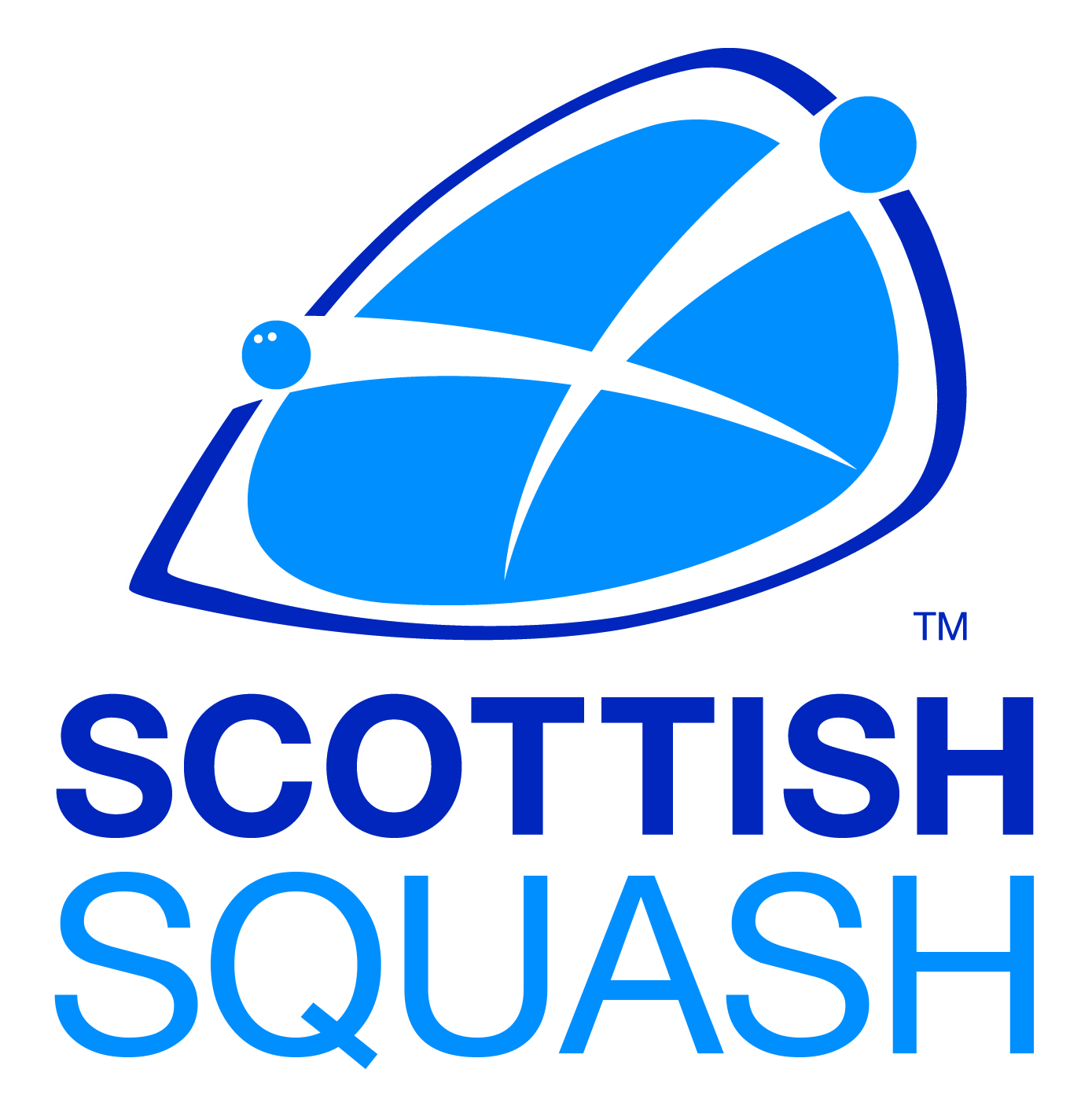 PROCEDURES & CRITERIA 2018-19IntroductionA Selection Criteria Review Group meets prior to the start of each squash season to draft the team selection criteria for the coming season and agree the tournaments to be taken into account for the purposes of making selection decisions for the Representative Events. The selection tournaments for the 2018/19 squash season are outlined in Appendix 1.The Scottish Squash Senior Selection Procedures and Criteria document (the “Selection Policy”) shall be communicated prior to the 2018/19 squash season and shall remain in place throughout the season. Any tournaments which are no longer going to be considered as part of the Selection Policy will be communicated, at the earliest opportunity, to all of the players within the selection process.  The National Coach is responsible for monitoring the Selection Policy at each stage in the process.Eligibility In order to be selected to represent Scotland a player must meet the following requirements:The player must be eligible to represent Scotland according to the rules of the Representative Event.The player must be a registered member of Scottish Squash Limited. The National Coach will have the right to request any player who is in contention or who has been selected in a team to undergo a medical examination by a medical practitioner nominated by the National Coach. Based on the outcome of such an examination, a player may be deemed unfit for selection.All players selected must make themselves available to attend any pre-event training camps in Scotland.All players must maintain open communication regarding training, progress and tournament results with the National Coach throughout the season.Team Selection
Team selections will be made by a Selection Panel comprising the National Coach, one of the Performance Coaches and Performance Director. A procedural advisor will be present at any selection meetings and all selection meetings will be recorded in writing.  The National Coach will also have the casting vote in any deliberations between the Selection Panel.  In the first instance, the players will be selected for the team from the following category:  In the case of top 100 ranked PSA players, selections will be made from the PSA Top 100 World Rankings in the month that selection takes place.For any remaining places in the team, players shall be selected for the team from the following category:Rankings based on results in pre-selected senior ranking events and the 2019 Scottish National Championships (see Appendix 1). Travelling and Non-Travelling Reserve places will be selected by the Selection Panel using the following criteria:Final ranking position.The performance record of athletes in major events and in pressure situations in international tournaments. The player's future potential. The attitude and commitment of players when preparing and competing for Scotland.Results from play-off matches or trials (which will be used in exceptional circumstances).After full consideration of all of the data by the Selection Panel, the final selections will be communicated to the players by the National Coach and to the Board from the CEO. The CEO will also make all non-selected players aware of the appeal process and, where necessary, make all selected players aware that their selection is provisional and confidential until the conclusion of any appeal process.AppealsThe decision of the Selection Panel may be appealed on the following grounds: The selection policy was not properly followed and/or implemented;The selection policy has been misapplied, or applied without sufficient evidence;The selection process was made in bad faith and/or with bias and/or perversely and/or otherwise been demonstrably unfair; and/orThe selection decision was one that no reasonable decision maker could have reached.  Any appeal must be made within seven days following the communication of the non-selection by the CEO.  It should be made in writing, marked “Private & Confidential” to the CEO.  
Composition of the Appeal Panel and Hearing ProcessThe timeframe for the Appeal Panel hearing being held will be considered on a selection by selection basis giving sufficient time for players to put together their representations, whilst being mindful of proximity to the tournament at the subject of the appeal. The members of any Appeal Panel will have had no involvement with the original decision and will be independent of the Selection Panel.  The Appeal Panel will be made up of the following:The Scottish Squash Limited Board Member responsible for the Compliance Sub-Committee.An independent panel member from another sport.A second independent panel member from another sport.The composition of the Appeal Panel will be considered prior to selections being communicated to ensure no unnecessary delays. If the player can demonstrate that the composition of the Appeal Panel is clearly unfair and/or conflicted then Scottish Squash shall give consideration to arbitrate before an independent panel appointed by Sport Resolutions.In the case of an appeal being upheld, the Appeal Panel will refer the matter back to the Selection Panel for review, along with their reasons for requiring a review.   Appendix 1 – Representative Events for which the Selection Policy will be usedSeniors – WomenEuropean Team Championships, Birmingham: 1-4 May 2019 (3 players + 1 travelling reserve)In the first instance, the players will be selected for the team from the following category:  In the case of top 100 ranked PSA players, selections will be made from the PSA Top 100 World Rankings in the month that selection takes place.The remaining places will be awarded to the top ranked players (based on an accumulated points total – see Appendix 2) from the following events:Senior Gold 1 / Scottish National Championships: Edinburgh Sports Club, 24-26 August 2018.Senior Gold 2: Colinton Castle Sports Club, 20-21 October 2018.Senior Gold 3: Aberdeen Squash & Racketball Club, 1-2 December 2018.2019 Scottish National Championships: Edinburgh Sports Club, 1-3 March 2019 (worth double the points of the individual Senior Gold events 1, 2 and 3).  All players selected must make themselves available to attend any pre-event training camps and playoff matches / trials in Scotland.Seniors – MenEuropean Team Championships, Birmingham: 1-4 May 2019 (4 players + up to 2 travelling reserves)In the first instance, the players will be selected for the team from the following category:  In the case of top 100 ranked PSA players, selections will be made from the PSA Top 100 World Rankings in the month that selection takes place.The remaining places will be awarded to the top ranked players (based on an accumulated points total – see Appendix 2) from the following events:Senior Gold 1 / Scottish National Championships: Edinburgh Sports Club, 24-26 August 2018.Senior Gold 2: Colinton Castle Sports Club, 20-21 October 2018.Senior Gold 3: Aberdeen Squash & Racketball Club, 1-2 December 2018.2019 Scottish National Championships: Edinburgh Sports Club, 1-3 March 2019 (worth double the points of the individual Senior Gold events 1, 2 and 3).  All players selected must make themselves available to attend any pre-event training camps and playoff matches / trials in Scotland.Appendix 2 – Points Available for Selected EventsSenior Selection PointsSenior Selection PointsSenior Selection PointsFinishing PlacesSenior Gold Events 1-3 / Scottish Nationals 2018Scottish Nationals 201912040214283102048165612648724812